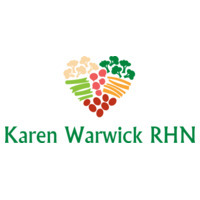 CHEF AJ’S BAREFOOT DRESSINGChef AJ claims this dressing will knock your socks off.  I totally agree.  I make a big batch of it EVERY WEEK.  It is absolutely delicious to the point that I crave my breakfast salad.Ingredients:1 ¼ cups balsamic vinegar¼ cup unsweetened rice vinegar¾ cup lime juice, add zest if using fresh5 unsweetened pear halves (canned or jarred, in their own juice)1 cup nutritional yeast½ cup salt-free stoneground mustard (or your favorite low sodium Dijon mustard)¼ cup of shallots (I use 1 shallot)4 cloves of garlic½ Tablespoon chia seeds dissolved in ½ cup of filtered water Method: Add the balsamic and rice vinegars, and lime juice to your blender.  Use your measuring cup to add the water and chia.  Let soak for a few minutes while you get your other ingredients together.Add all the remaining ingredients including the chia slurry to the blender and blend until smooth. Store in glass jars and refrigerate.